Primary Physical Education and Sport Premium Funding Action Plan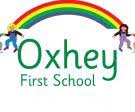 Oxhey First School 2023-2024What is the PE and Sports Premium Funding?The government is providing funding of over £450 million per annum for academic years 2013-2021 to provide new, substantial primary school sport funding. This funding is being jointly provided by the Departments for education, Health and Culture, Media and Sport and will see money going directly to primary school head teachers to spend on improving the quality of sport and PE for all their children.The sport funding can only be spent on improving sport and PE provision in schools.Purpose of fundingSchools have to spend the sport funding on improving provision of PE and sport but they will have the freedom to choose how they do this.The vision for the Primary PE and Sport Premium: ALL pupils leaving primary school physically literate and with the knowledge, skills and motivation necessary to equip them for a healthy, active lifestyle and lifelong participation in physical activity and sportThe funding has been provided to ensure impact against the following OBJECTIVE: To achieve self-sustaining improvement in the quality of PE and sport in primary schools. It is important to emphasise that the focus of spending must lead to long lasting impact against the vision that will live on well beyond the Primary PE and Sport Premium funding. 	

It is expected that schools will see an improvement against the following 5 key indicators:Key Indicator 1: the engagement of all pupils in regular physical activity - the Chief Medical Officer guidelines recommend that all children and young people aged 5 to 18 engage in at least 60 minutes of physical activity a day, of which 30 minutes should be in schoolKey Indicator 2: the profile of PE and sport is raised across the school as a tool for whole-school improvementKey Indicator 3: increased confidence, knowledge and skills of all staff in teaching PE and sportKey Indicator 4: broader experience of a range of sports and activities offered to all pupilsKey Indicator 5: increased participation in competitive sportHere at Oxhey First School we value the difference physical education and sport can have on children’s lives and we work hard to embrace all the opportunities we can to give pupils access to as many sporting experiences as possible. In addition to this we advocate and use the outdoor environment as much as possible to add value to the curriculum our pupils receive.OXHEY FIRST SCHOOL                                                                        Primary Physical Education and Sport Funding Action Plan2023- 2024Amount of Grant Received – £ = £17,690 Evidence of NeedIntention Action PlanWhoTime ScaleFundingBreakdownImpact and Evidence RecordKey Indicator 1- the engagement of all pupils in regular physical activity - the Chief Medical Officer guidelines recommend that all children and young people aged 5 to 18 engage in at least 60 minutes of physical activity a day, of which 30 minutes should be in school.Key Indicator 1- the engagement of all pupils in regular physical activity - the Chief Medical Officer guidelines recommend that all children and young people aged 5 to 18 engage in at least 60 minutes of physical activity a day, of which 30 minutes should be in school.Key Indicator 1- the engagement of all pupils in regular physical activity - the Chief Medical Officer guidelines recommend that all children and young people aged 5 to 18 engage in at least 60 minutes of physical activity a day, of which 30 minutes should be in school.Key Indicator 1- the engagement of all pupils in regular physical activity - the Chief Medical Officer guidelines recommend that all children and young people aged 5 to 18 engage in at least 60 minutes of physical activity a day, of which 30 minutes should be in school.Key Indicator 1- the engagement of all pupils in regular physical activity - the Chief Medical Officer guidelines recommend that all children and young people aged 5 to 18 engage in at least 60 minutes of physical activity a day, of which 30 minutes should be in school.Key Indicator 1- the engagement of all pupils in regular physical activity - the Chief Medical Officer guidelines recommend that all children and young people aged 5 to 18 engage in at least 60 minutes of physical activity a day, of which 30 minutes should be in school.Key Indicator 1- the engagement of all pupils in regular physical activity - the Chief Medical Officer guidelines recommend that all children and young people aged 5 to 18 engage in at least 60 minutes of physical activity a day, of which 30 minutes should be in school.To ensure children are engaged in physical activity on a daily basis. To motivate all children to be active during lunchtimes. KS2 playleaders to be voted for and trained. Rota of leaders, activities and resources implemented. Monitor. Staff briefing – refresh use of active mile and classroom based active brain breaks- jump start johnny, go noodle etc…KB, teachers, TAs, LTSAutumn 2023£0Playground leaders have been re-voted in to allow a wider variety of pupils to have the opportunity to enjoy this role. As a result of the re-launch of the playleaders, the leaders understand how to organise and lead effective lunchtime activities leading to increased activity on a daily basis. All children throughout the school have access to physical activity at lunchtime. This helps to develop children’s physical, social and emotional development.Next step: Continue to monitor throughout the year.  To motivate children to be active for 60 minutes per day.Promotion of healthy living and activities (in and out of school) through assemblies and the curriculum. Fortnightly cosmic yoga assembly. Encourage parents/carers/children to share how they are physically active outside of school, as well as in school, through celebrating ‘wow’ awards in Celebration assembly and on the weekly school newsletter.KB/SLT and TeachersAutumn Term 2023(repeated termly)£0Children and parents are aware of how to participate in a healthy lifestyle outside of school with weekly celebration assemblies welcoming ‘wow’ awards to highlight the healthy life-styles children partake in outside of school.Oxhey is actively promoting leading a healthy lifestyle within school through offering a wide range of clubs for all year groups. Photos/social media posts promoting clubs plus taster sessions are offered throughout the term to encourage children to join – as a result uptake of active clubs is excellent with all places booked in the autumn term, spring and summer term so far. Next step: Continue to promote active clubs in the same way to ensure this success continues in the second half of the summer term.To ensure that EYFS, KS1 & KS2 children have access to physical activity on a daily basis.Purchase new PE equipment such as, bikes, trikes, balls, bats, balance beams to ensure the effective implementation of the new PE scheme so that all pupils make good or better progress. Purchase new physical activity equipment to ensure all children across the school are active on a daily basis at play and lunchtimes in addition to PE lessons. KBAutumn 2023£500Children in early years access, on a daily basis, quality outdoor/gross motor resources to encourage them to be active. An audit of PE equipment has been completed and new order of equipment in use. Key Indicator 2- the profile of PE and sport is raised across the school as a tool for whole-school improvementKey Indicator 2- the profile of PE and sport is raised across the school as a tool for whole-school improvementKey Indicator 2- the profile of PE and sport is raised across the school as a tool for whole-school improvementKey Indicator 2- the profile of PE and sport is raised across the school as a tool for whole-school improvementKey Indicator 2- the profile of PE and sport is raised across the school as a tool for whole-school improvementKey Indicator 2- the profile of PE and sport is raised across the school as a tool for whole-school improvementKey Indicator 2- the profile of PE and sport is raised across the school as a tool for whole-school improvementTo develop the PE/PD curriculum further across the whole school.Purchase of ‘Getset4PE’ scheme of work following stakeholder views. Train all staff on new scheme. Carry out monitoring to ensure new scheme is effective and embedded across the school. KB/SLT/Teachers/TSAsAutumn 23- summer 24£1375.Staff have had relevant training on how to use the PE new scheme platform.Monitoring has been carried out to identify the compliance of the new scheme and its benefits. All staff are confident in the delivery of the new scheme with full compliance shown in monitoring.Next step: survey staff to ascertain if any future training is required. Continue to monitor the implementation of the new scheme as part of the normal monitoring cycle in school. Act on next steps to develop PE practice further as required in the summer term.To raise the profile and frequency of physical activity across the school during lessons and non-structured times. Installation of new flooring on the outdoor KS1/ KS2 adventure trail ensuring safe and regular use of this physical equipment during lessons, playtimes, lunchtimes and after school clubs.KB/SLTAutumn 23/Spring 24£5,000New flooring has been assessed and booked in to be carried out in February halt term holiday – completed April 24. To raise the profile and frequency of physical activity across the school during lessons and non-structured timesResurface of outdoor area for physical activity in lessons and unstructured times to ensure a safe and high-quality area for all children in PE. Installation of playground markings to increase physical activity during unstructured times.KB/SLTSpring-Summer 24£8,000Resurface of top playground has been booked in to be completed in the summer term – completed April 24. To raise the profile of a variety of different sports. To engage children in a wider range of sports.Plan and deliver an active healthy sports week where connections to the local clubs are established.Arrange tasters of new sports and physical activities. Enrichment activities.Gather pupil voice and ideas from school council to inform planning of the active healthy sports week. KBSummer 2024£500Health and sports week is well underway to being organised to support the children’s awareness and to promote the love of a range of sports. Key Indicator 3 - increased confidence, knowledge and skills of all staff in teaching PE and sportKey Indicator 3 - increased confidence, knowledge and skills of all staff in teaching PE and sportKey Indicator 3 - increased confidence, knowledge and skills of all staff in teaching PE and sportKey Indicator 3 - increased confidence, knowledge and skills of all staff in teaching PE and sportKey Indicator 3 - increased confidence, knowledge and skills of all staff in teaching PE and sportKey Indicator 3 - increased confidence, knowledge and skills of all staff in teaching PE and sportKey Indicator 3 - increased confidence, knowledge and skills of all staff in teaching PE and sportTo further develop confidence levels, knowledge and skills of staff and PE leader.Network leader meetings1:1 support 2 x CPD days PE conference Gather stakeholder views on the CPD required. Use monitoring to support the planning and delivery of staff CPD. CFLP Leadership audit to inform PE Leader CPD.KB/StaffThroughout the year£995Network meetings are all booked supporting current legislations to ensure best practice continues. PE Leader has developed her knowledge, skills and practice as a result.Next step: Attend PE conference in June and develop practice further as necessary.  KS2 staff have completed the dance and games CPD that they requested and as a result confidence & skills levels of staff increased. Develop further the lunchtime physical activity opportunities and provision. Training for ‘mini medics’ pupil leadership groups/course provided to upskill children on supporting others during physical activities and basic first aid at lunchtimes. Audit and purchase equipment. Staff CPD.KB/LTS/pupilsAutumn 23/Spring 24£300 for half a day.Year 3 and 4 children are now upskilled as mini medics to support their leadership roles, as a result they are confident to support others with minor injuries /emotional support when it was needed.Next step: seek further pupil voice and carry out observation to ensure mini-medics are having a positive impact at lunchtimes. Monitor implementation of new PE scheme including staff PE CPD to ensure a consistent and high-quality PE curriculum is being taught across the school (EYFS, KS1 & KS2).  Staff meetings – new PE scheme of work/ CPD.Learning walks to monitor compliance and quality. Staff pre and post questionnaire to evaluate the impact of new scheme/CPD. Ensure requested training needs are met. Pupil voice. ‘Evidence Me’ observations. KBSpring & Summer  2024£1375.Monitoring has been carried out to identify the compliance of the new scheme and its benefits. All staff are confident in the delivery of the new scheme with full compliance shown in monitoring.Next step: survey staff to ascertain if any future training is required. Continue to monitor the implementation of the new scheme as part of the normal monitoring cycle in school. Act on next steps to develop PE practice further as required in the summer term.To ensure pupil outcomes in PE in line with the new PE scheme are accurately assessed and evidenced successfully through the use of ‘Evidence Me’. PE lesson observations. Monitor the quality of evidence observations used on ‘Evidence me’ to assess pupils in PE. PE data to be entered onto data tracking system on Arbor and reported to parents. Staff CPD as required. KB/SLTTermly£0A recent monitoring of the compliance of PE has highlighted how ‘Evidence Me’ is starting to be used following our developed progression documents to capture the coverage of the lessons taught and quality of provision. Next step: Ensure all new scheme statements are added to ‘Evidence Me’ to develop efficiency of this assessment method. Monitoring during summer 1 to ensure ‘Evidence Me’ is consistently being used to support the progress of pupils in PE and capture deepening opportunities.Key Indicator 4 - broader experience of a range of sports and activities offered to all pupilsKey Indicator 4 - broader experience of a range of sports and activities offered to all pupilsKey Indicator 4 - broader experience of a range of sports and activities offered to all pupilsKey Indicator 4 - broader experience of a range of sports and activities offered to all pupilsKey Indicator 4 - broader experience of a range of sports and activities offered to all pupilsKey Indicator 4 - broader experience of a range of sports and activities offered to all pupilsKey Indicator 4 - broader experience of a range of sports and activities offered to all pupilsTo raise the profile of PE through affiliation of professional clubs.Establish at least termly contact with professional organisations- professional football clubs/players, Congleton Tag Rugby, Little Athletes, Goal coaching etc. To change termly if more clubs become available in the Spring/Summer e.g. Tri golf. KBStarts Autumn 2023- ongoing£0All Children, across all key stages have the opportunity to experience a broad range of sports and physical activities through taster sessions such as cricket to support the different range of sports on offer. To raise the profile of a range of sports and physical activities.Further develop the range of after school clubs- make links with goal coaching/Tag Rugby/Little athletes/ Staffordshire cricket for active after-school clubs. KBStarts Autumn term 2023- ongoing£0All Children, across all key stages have the opportunity to experience a broad range of sports and physical activities Key Indicator 5- increased participation in competitive sportKey Indicator 5- increased participation in competitive sportKey Indicator 5- increased participation in competitive sportKey Indicator 5- increased participation in competitive sportKey Indicator 5- increased participation in competitive sportKey Indicator 5- increased participation in competitive sportKey Indicator 5- increased participation in competitive sportTo increase the number of competitive opportunities for pupils. Biddulph cluster schools- inter-schools festivals/competitions.Inter-school competitions- planned within school throughout the year- 1 per term- Embedding sustainable competition and performances into your curriculum course.(To include one tournament/festival for each year group at least for years 1 – 4)Pupils to perform at Inspire Dance Competition les by BHS.KBKBKB/BKTermly meetingsTermlySpring 2024£700 (bus and venue hire)(From above budget)£0All festivals are booked to take place this summer term. Change for Life’ and Tag Rugby have already been carried out in the autumn & spring for the relevant year groups. As a result, the number of competitive opportunities for pupils has increased. Pupils performed in the ‘Inspire Dance’ show held in front of a large audience at Biddulph High School in the spring 2 term -this club has been fully subscribed agin this year. It was a very successful and well-attended event. Next step: plan, book and take part in relevant festivals and tournaments in the summer term to ensure momentum continues. To raise the profile of a range of sports and physical activities with pupils across our multi-academy trust. Utilise MAT minibus to transport pupils to a variety of planned sporting events with other pupils across the CFLP (6 schools). Inter-MAT competitions/tournaments.KB & other PE leaders across the MAT. Autumn £320Mini-bus has been purchased and booking procedure in place. An inter-MAT rounders tournament is planned to take place at Springhead Primary School in the summer term with all 6 schools taking part. Links to the School Development Plan: Development of leadership capacity throughout the schoolDevelopment of non-core provision and a mastery approach across the curriculum Links to the School Development Plan: Development of leadership capacity throughout the schoolDevelopment of non-core provision and a mastery approach across the curriculum Links to the School Development Plan: Development of leadership capacity throughout the schoolDevelopment of non-core provision and a mastery approach across the curriculum Links to the School Development Plan: Development of leadership capacity throughout the schoolDevelopment of non-core provision and a mastery approach across the curriculum Links to the School Development Plan: Development of leadership capacity throughout the schoolDevelopment of non-core provision and a mastery approach across the curriculum Links to the School Development Plan: Development of leadership capacity throughout the schoolDevelopment of non-core provision and a mastery approach across the curriculum Links to the School Development Plan: Development of leadership capacity throughout the schoolDevelopment of non-core provision and a mastery approach across the curriculum Evaluation of plan/ Feed forward information for next year: Evaluation of plan/ Feed forward information for next year: Evaluation of plan/ Feed forward information for next year: Evaluation of plan/ Feed forward information for next year: Evaluation of plan/ Feed forward information for next year: Evaluation of plan/ Feed forward information for next year: Evaluation of plan/ Feed forward information for next year: 